We as a school would like your support to show generosity and kindness to those in our local community who are struggling at this time.  Not only can we help them to enjoy their Christmas but we can share the gift of love, the true spirit of Christmas.Some families send in gifts for teachers and LSAs at Christmas time.  Whilst we appreciate your kindness and generosity we are asking this year again if each class could support a food hamper which will be donated to St Vincent de Paul and the Salvation Army.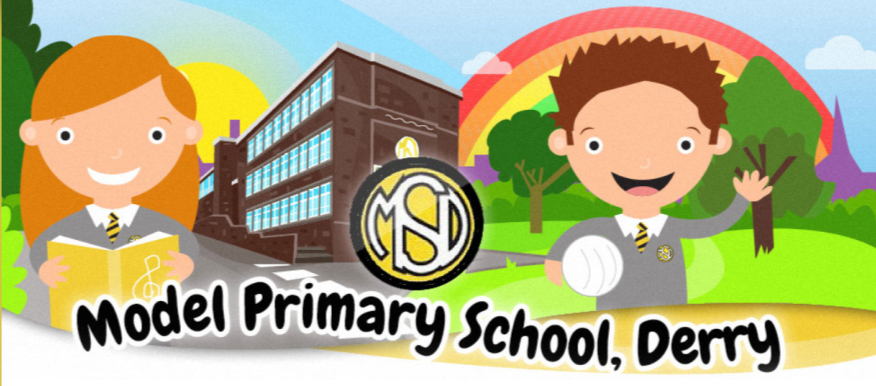 Our goal is for each class in our school to work together to fill a Christmas Hamper.  If each pupil can make a small contribution, together we can make a HUGE difference.  Below is a list of items.Each pupil will randomly select one item from the ‘Class Hamper’ shopping list which they are then responsible for purchasing and bringing to school.If you would like to do more……..You could donate more than the one item for the class hamper you can also:Purchase a Food Voucher from a local shop which can be used to buy the fresh ingredients needed for a Christmas DinnerPurchase toiletries Purchase nappies and baby wipesPurchasing washing powder and fabric softenerPurchase a Voucher for a Toy ShopWe ask that you send all donations and items to school no later than Friday 10th December.  The hampers and gifts will be distributed to our local community by local volunteers in partnership with St Vincent de Paul and Salvation Army.Thank you for your support from all the staff at Model P.S.TeaCoffeeCooking OilChocolate OrangeBox of CelebrationsShortbreadGravyDried/Tinned PeasChristmas CrackersYule LogTin FoilPastaWashing Up LiquidShloerMince PiesTinned SoupSelection BoxSavoury CrackersChutneyKitchen RollCranberry SaucePaxo StuffingDiluted JuiceBox of BiscuitsCustardPringlesChristmas NapkinsTinned FruitRed SaucePasta SauceGranolaCarton of Fruit Juice